ZaproszenieZaproszenie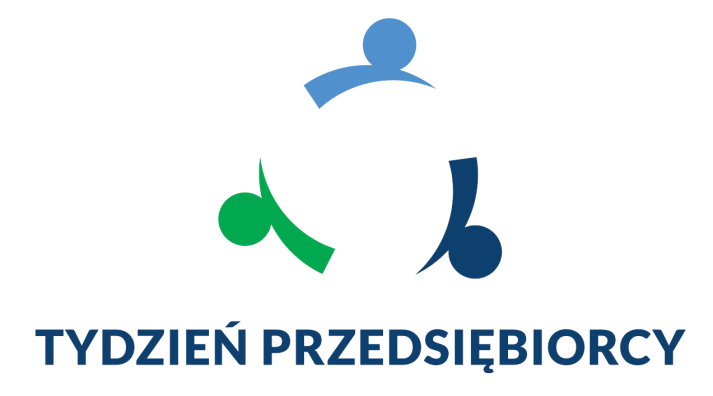 23-27 września 2019 r. Oddział ZUS w Zielonej Górze organizuje 
Tydzień Przedsiębiorcy. 
Wydarzenie to kierujemy do przedsiębiorców, a także osób, które  planują otworzyć działalność gospodarczą.W trakcie wydarzenia zapraszamy do udziału w bezpłatnych seminariach, które przeprowadzimy w placówkach naszego Oddziału oraz w siedzibie Organizacji Pracodawców Ziemi Lubuskiej. Zapraszamy również do naszych Sal Obsługi Klientów na indywidualne konsultacje. 
Poprowadzą je pracownicy ZUS oraz eksperci z innych instytucji. Szczegółowy harmonogram Tygodnia Przedsiębiorcy dostępny jest na stronie https://www.zus.pl/firmy/pozostale/tydzien-przedsiebiorcy23-27 września 2019 r. Oddział ZUS w Zielonej Górze organizuje 
Tydzień Przedsiębiorcy. 
Wydarzenie to kierujemy do przedsiębiorców, a także osób, które  planują otworzyć działalność gospodarczą.W trakcie wydarzenia zapraszamy do udziału w bezpłatnych seminariach, które przeprowadzimy w placówkach naszego Oddziału oraz w siedzibie Organizacji Pracodawców Ziemi Lubuskiej. Zapraszamy również do naszych Sal Obsługi Klientów na indywidualne konsultacje. 
Poprowadzą je pracownicy ZUS oraz eksperci z innych instytucji. Szczegółowy harmonogram Tygodnia Przedsiębiorcy dostępny jest na stronie https://www.zus.pl/firmy/pozostale/tydzien-przedsiebiorcy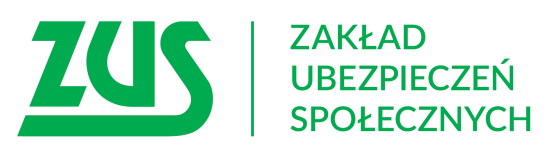 Zatrudniam legalnie – pracuję legalnieZatrudniam legalnie – pracuję legalnie